Comportements et stratégies : décomposer des montants d’argentComportements et stratégies : décomposer des montants d’argentComportements et stratégies : décomposer des montants d’argentComportements et stratégies : décomposer des montants d’argentL’élève choisit des travaux, mais ne peut pas décomposer des montants d’argent en parties parce qu’il ne connaît pas la valeur des pièces de monnaie.L’élève choisit des travaux, mais ne peut pas décomposer des montants d’argent en parties et choisit des pièces au hasard.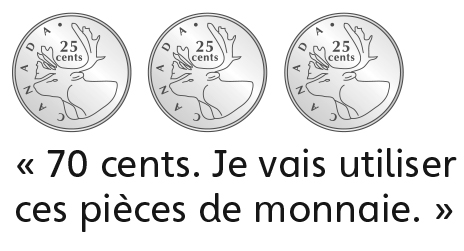 L’élève décompose des montants d’argent en parties, mais utilise toujours la même valeur de pièce.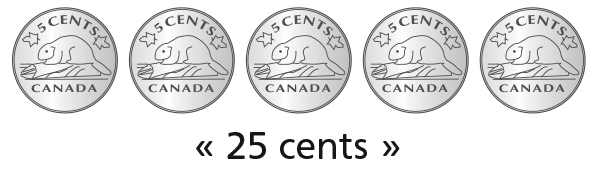 L’élève réussit à décomposer des montants d’argent en parties.Observations et documentationObservations et documentationObservations et documentationObservations et documentationComportements et stratégies : compter des montants d’argentComportements et stratégies : compter des montants d’argentComportements et stratégies : compter des montants d’argentComportements et stratégies : compter des montants d’argentL’élève prend l’argent de son partenaire, mais ne compte pas par bonds pour déterminer la valeur des pièces (ne peut pas composer des montants d’argent de leurs parties).L’élève compose des montants d’argent de parties, mais a de ladifficulté quand les pièces ne sont pas de la même valeur.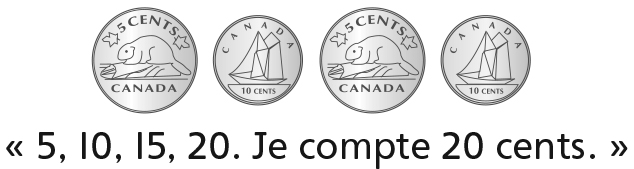 L’élève compose des montants d’argent de parties et compte par bonds pour compter des pièces de différentes valeurs.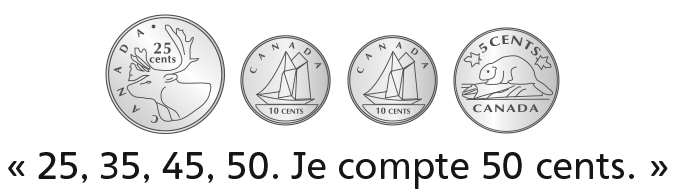 L’élève réussit à composer des montants d’argent de partiesavec souplesse.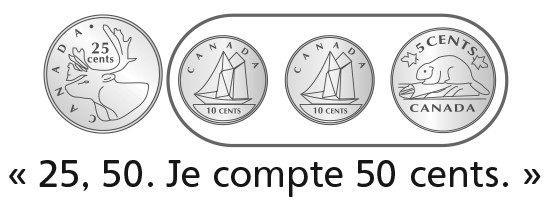 Observations et documentationObservations et documentationObservations et documentationObservations et documentation